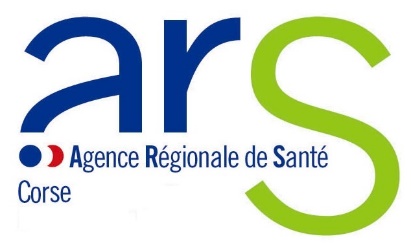 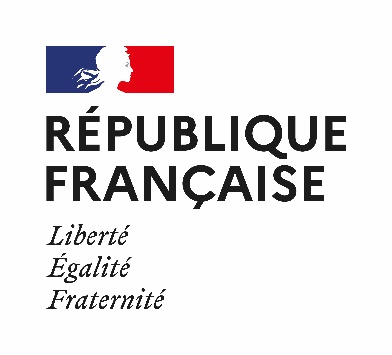 Appel à projets en vue de la constitution de plateaux d’imagerie médicale mutualisé (PMIM) 
Région CORSEDossier type pour les promoteurs2022IDENTIFICATION DU PORTEUR DE LA DEMANDE (PROMOTEUR)PRÉSENTATION DU COLLECTIF PORTEUR DU PROJETPRESENTATION DU PROJET DE COOPERATION1° Equipements et activités intégrant le PMIML’ARS apprécie la complétude de l’offre d’imagerie intégrant le PMIM.NOTA, le PMIM peut inclure des équipements matériels lourds d'imagerie diagnostique différents, des équipements d'imagerie interventionnelle ou tout autre équipement d'imagerie médicale2° Périmètre géographique susceptible d’être couvert par le PMIM2° Engagements coopératifs au sein du PMIMLes acteurs au projet de PMIM peuvent proposer de s’engager sur tout ou partir des engagements optionnels suivants. Cet engagement peut être total ou partiel, simultané ou progressif avec un calendrier de montée en charge.Une attention particulière doit être portée sur les donnéesAccessibilité, schémas , structures,Prise en compte de la réglementation RGPD et stockage des données au sein de l’espace HDS de la région (GCS et GRADeS) Respect de la réglementation pour IA (pas de solution cloud hors UE ) DIMENSION FINANCIERE DU PMIMLes conditions de rémunération des praticiens hospitaliers, contractuels, et libéraux exerçant dans le cadre du PMIM peuvent déroger aux règles statutaires et conventionnelles.L’ARS apprécie le modèle de rémunération dérogatoire proposé et décrit par le promoteur, pouvant porter sur les points suivants :Pour les libéraux :Suppression de la redevance des contrats d’exercice libéral (Art.L.6146-2 CSP), Augmentation du forfait PDSES, notamment physique,Pour les radiologues hospitaliers :Rémunération à l’acte, à définir type d’actes, modalités de réalisation de l’acte, nombre de vacations concernées, type de vacations,Rémunération de la PDS, notamment physique.En termes d’appui financier, l’ARS est prête à s’engager selon des modalités à déterminer et selon les éléments proposés par les acteurs au projet dans le présent dossier, sur le financement des actions suivantes : Postes d’assistants partagés,PDS ES rémunérée sur une base publique, sous réserve d’un exercice présentiel, Aide à l’investissement (filière cancer dépistage et délai d’accès pour mammographie et IRM…)Aide sur SI (outil pertinence), Aide à la formation (ex. apprentissage -départ en formation des MER sur les protocoles de coopération).EVALUATIONLes titulaires des autorisations remettent à l'agence régionale de santé un rapport d'étape annuel et un rapport final qui comportent une évaluation médicale et économiqueRapport d’étape annuelLe rapport annuel d’étape contient les indicateurs suivants, à préciser par le promoteur :Indicateurs liés à chaque objectif socle,Indicateurs d’activité (file active, volume d’actes…) exploitation du RISIndicateurs relatifs à la couverture de la PDSIndicateurs d’efficience du plateau technique intégrant les délais (délais de rendez-vous, délai de mise à disposition du CR )Indicateurs financiers (mécanismes de rémunération dérogatoires)Indicateurs en terme d’attractivité médicale publique et privée, en terme d’attractivité para médicaleQualité : freins rencontrés - leviers mis en œuvre ou à explorerUn dialogue avec l’agence sera mis en œuvre après chaque rapport d’étape.Rapport final d’évaluation médicale et économiqueLe rapport final contient les indicateurs suivants, à préciser par le promoteur :Indicateurs sur organisation : développement (organisation, pertinence, radio protection, satisfaction des usagers)Indicateurs sur activité : volume, par catégorie d’actes, part d’activité programmée, part d’activité non programmée, part de PDSES, délais de RDV (cancérologie) , délais de mise à disposition des CR, nombre de consultations d’annonceIndicateurs spécifiques télé imagerie si déployée dans le PMIM reprenant les indicateurs supraIndicateurs économiques : accompagnement et prestations (impact redevance – impact vacations privées des praticiens hospitaliers – impact PDSES physique)ENGAGEMENTS DU DEMANDEURLe porteur du projet de PIMM s’engage au nom de tous les partenaires : ▢ A ne pas modifier les caractéristiques du projet tel qu'il aura été autorisé,▢ A respecter les conditions techniques de fonctionnement et d’implantation telles que prévues dans le Code de la Santé Publique,▢ A respecter les engagements pris au titre du présent dossier de candidature,▢ A respecter les délais de mise en œuvre,▢ A communiquer à l’ARS les résultats de l’évaluation suivant les indicateurs fixés au présent dossierFait à …. (lieu), le …..(date) Signature et nom, prénom et fonction du signataire… Le PMIM étant un projet coopératif, il est présenté par un collectif d’acteurs de santé, représenté par une structure porteuse du projetNom et nature de la structure porteuse du projetNom et prénom de son représentant légalAdresse e-mail Numéro de téléphoneAdresse (n° et rue)Adresse (Code postal)Adresse (Commune)Forme de gestionImplantation géographiqueN° FINESSN° SIRETStructure(préciser : établissement de santé, SCM, SELARL, autre…)Professionnels médicauxStructure A : …Dr …Dr…Dr…Structure B : …Dr …Dr…Dr…Structure C : …Dr …Dr…Dr…Dr …Dr…Dr…Forme juridique que prendra la coopération entre les acteurs : Convention(s) de coopération A préciser : … Groupement de coopération sanitaire (GCS) Groupement d’intérêt économique (GIE) autre (à préciser) : …Principales caractéristiques juridiques de la coopérationActeur de santéNature de l’équipement inclus dans le PMIMImplantation géographiqueTypologie éventuelle des spécialités d’actes couvertsCommentaireActeur n°1Acteur n°1Acteur n°1Acteur n°1Acteur n°2Acteur n°2Acteur n°2Acteur n°2Acteur n°2Acteur n°3Acteur n°3Acteur n°3Acteur n°3Acteur n°3Acteur n°4Acteur n°4Acteur n°4Acteur n°42.1 ENGAGEMENTS « SOCLE » DANS LE CADRE DU PMIM2.1 ENGAGEMENTS « SOCLE » DANS LE CADRE DU PMIMObjectif socle N°1Organisation des activités d’imagerie au sein du PMIMGestion des risques Objectif socle N°2 PatientModalités de prise en charge des patientsSuivi de la satisfaction des usagers de ce type d’organisation Objectif socle N° 3 :Organisation de la permanence des soins (PDS) en imagerie au sein du PMIMY compris physiquePertinence des actes 2-2 ENGAGEMENTS OPTIONNELS DANS LE CADRE DU PMIM2-2 ENGAGEMENTS OPTIONNELS DANS LE CADRE DU PMIMPertinence des actes, qualité, et d’efficience des plateaux et téléimagerie 2-3 DESCRIPTIF DES ORGANISATIONSMoyens médicaux consacrés à la coopérationEffectifs/ETPQualificationOrganisation de la gestion des ressources médicalesEvolutions éventuellement prévuesMoyens paramédicaux consacrés à la coopérationEffectifs/ETPQualificationOrganisation de la gestion des ressources paramédicalesEvolutions éventuellement prévuesFormation/protocoles de coopérationSystèmes d’informationRISPACSTéléexpertise (NEXUS)LocauxDescriptif synthétique des locaux +Restructurations architecturales éventuellement impliquées par le PMIM